附件 2集中培训平台操作指南登录以下网址或扫描二维码，进入京津冀律协集中培训学 习平台，在固定区域输入用户名和密码。用户名：实习证号/身份证号；初始密码：123456，请首次登 录平台后修改密码！https://appgsoghlmo7596.h5.xiaoeknow.com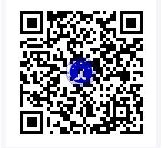 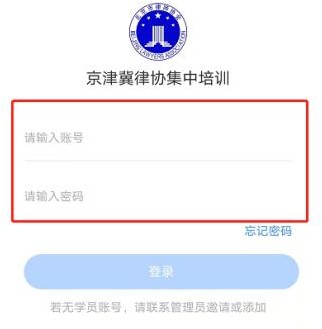 点击培训内容，选择学习模块，进入学习页面。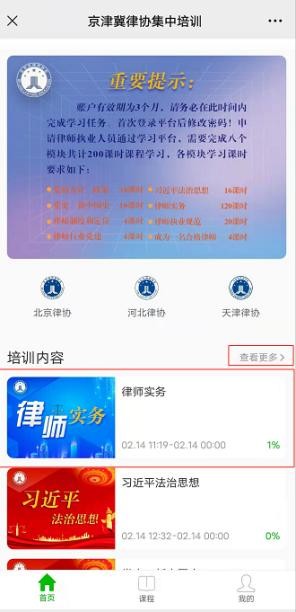 — 1 —选择相应课程，开始学习。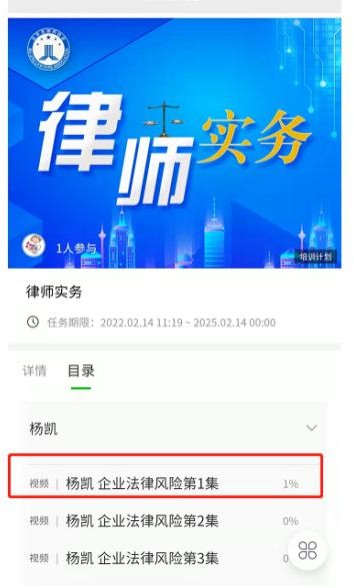 — 2 —